СОДЕРЖАНИЕСтр.1	Введение		32	Формулировка Вопросов		4A	Вопрос 1/20 − Функциональная совместимость и обеспечение взаимодействия приложений и услуг IoT и SC&C		4A.1	Обоснование		4A.2	Вопросы		4A.3	Задачи		4A.4	Относящиеся к Вопросу		5B	Вопрос 2/20 − Требования, возможности и архитектурные структуры 
в различных вертикальных отраслях, расширенные за счет появляющихся 
цифровых технологий		6B.1	Обоснование		6B.2	Вопросы		6B.3	Задачи		6B.4	Относящиеся к Вопросу		7C	Вопрос 3/20 − Архитектуры, протоколы и QoS/QoE IoT и SC&C		9C.1	Обоснование		9C.2	Вопросы		9C.3	Задачи		9C.4	Относящиеся к Вопросу		10D	Вопрос 4/20 − Анализ и обработка данных, обмен и управление данными в IoT 
и SC&C, включая аспекты больших данных		12D.1	Обоснование		12D.2	Вопросы		12D.3	Задачи		13D.4	Относящиеся к Вопросу		13E	Вопрос 5/20 − Исследование появляющихся цифровых технологий, терминологии и определений		15E.1	Обоснование		15E.2	Вопросы		15E.3	Задачи		16E.4	Относящиеся к Вопросу		16F	Вопрос 6/20 − Безопасность, конфиденциальность, доверие и идентификация 
для IoT и SC&C		18F.1	Обоснование		18F.2	Вопросы		19F.3	Задачи		20F.4	Относящиеся к Вопросу		21G	Вопрос 7/20 − Анализ и оценка "умных" устойчивых городов и сообществ		22G.1	Обоснование		22G.2	Вопросы		22G.3	Задачи		22G.4	Относящиеся к Вопросу		231	ВведениеВ настоящем документе содержится чистый текст Вопросов, согласованных 20-й Исследовательской комиссией для представления ВАСЭ, которые были одобрены на виртуальном собрании КГСЭ, проходившем 11–18 января 2021 года. Данный комплекс Вопросов вступил в силу 18 января 2021 года до конца исследовательского периода.В Таблице 1 приведен перечень одобренных Вопросов и указана их связь с ранее действовавшим комплексом Вопросов.Таблица 1 – Соответствие действующих Вопросов ИК20 (одобренных, слева) 
и предыдущих Вопросов (справа)2	Формулировка ВопросовA	Вопрос 1/20 − Функциональная совместимость и обеспечение взаимодействия приложений и услуг IoT и SC&C(Продолжение Вопроса 1/20 и частей Вопроса 2/20, Вопроса 3/20 и Вопроса 4/20)A.1	ОбоснованиеУровень урбанизации стремительно растет, и ожидается, что к 2050 году в городах будет проживать 68% населения мира. Столь стремительная урбанизация сопряжена с рисками социальной нестабильности, нарушений работы критической инфраструктуры, кризисов в области водоснабжения и распространения инфекционных заболеваний.Для решения проблем, возникающих в связи с высокими темпами урбанизации, необходимо повысить эффективность деятельности городов и сообществ (в том числе деревень и малых городов) и использования ими ресурсов.Повышение эффективности может быть достигнуто путем обеспечения взаимодействия отдельных систем в рамках городов и сообществ, таких как водоснабжение, электроснабжение, утилизация отходов и транспорт, а также путем обмена данными между различными организационными подразделениями городов.В связи с тем, что многие граждане часто переезжают из города в город, большое значение имеет также взаимодействие между городами.A.2	ВопросыВ рамках данного Вопроса рассматриваются сценарии использования, требования, архитектуры, а также наборы и формат данных для поддержки взаимодействия и обеспечения функциональной совместимости приложений и услуг IoT и SC&C не только в рамках отдельных городов и сообществ, но и между ними.К числу подлежащих изучению вопросов, наряду с прочими, относятся следующие:–	Каковы сценарии использования при взаимодействии приложений и услуг IoT и SC&C?–	Каковы требования и архитектуры для поддержки взаимодействия и обеспечения функциональной совместимости приложений и услуг IoT и SC&C?–	Как обеспечить функциональную совместимость данных и семантическую функциональную совместимость?A.3	ЗадачиК числу задач, наряду с прочими, относятся следующие:–	Разработка соответствующих Рекомендаций, Добавлений, Отчетов, руководящих указаний и т. д., касающихся:•	сценариев использования при взаимодействии приложений и услуг IoT и SC&C в различных вертикальных отраслях;•	требований к обеспечению взаимодействия и функциональной совместимости и их архитектур;•	промежуточного программного обеспечения и платформ для обеспечения взаимодействия и функциональной совместимости;•	наборов и форматов данных для обеспечения функциональной совместимости данных и семантической функциональной совместимости между различными вертикальными отраслями; •	реализации, развертывания, эксплуатации и технического обслуживания в отношении вышеперечисленных задач.–	Обеспечение необходимого сотрудничества для совместной деятельности в этой области в рамках МСЭ, а также между МСЭ-Т и другими соответствующими ОРС, консорциумами и форумами.Информация о текущем состоянии работы по этому Вопросу содержится в программе работы ИК20 по адресу: https://www.itu.int/ITU-T/workprog/wp_search.aspx?q=1/20.A.4	Относящиеся к ВопросуНаправления деятельности ВВУИО–	C2, C3, C5, C6, C7, C8, C10Цели в области устойчивого развития–	11Рекомендации–	Серия Y.4000, в том числе Y.4100/Y.2066, Y.4111/Y.2076, Y.4113, Y.4114, Y.4200, Y.4201, Y.4401/Y.2068, Y.4461, Y.4552/Y.2078Вопросы–	Все Вопросы ИК20 МСЭ-ТИсследовательские комиссии−	Соответствующие исследовательские комиссии МСЭ-T (например, с учетом выполнения ими функции ведущей исследовательской комиссии), МСЭ-D и МСЭ-R–	Работа над данным Вопросом предполагает координацию с ИК13 МСЭ-Т по соответствующим аспектам больших данных.Другие органы–	3GPP–	ЕТСИ–	SyC МЭК по "умным" городам–	IETF–	ПК41 ОТК1 ИСО/МЭК, РГ11 ОТК1 ИСО/МЭК–	ТК268 ИСО–	Объединенная целевая группа по "умным" городам МЭК/ИСО/МСЭ–	oneM2M–	W3CB	Вопрос 2/20 − Требования, возможности и архитектурные структуры в различных вертикальных отраслях, расширенные за счет появляющихся цифровых технологий(Продолжение Вопроса 2/20 и части Вопроса 4/20)B.1	ОбоснованиеВ связи с постоянно растущим количеством услуг и приложений интернета вещей (IoT) необходимо провести исследование требований, возможностей и архитектурных основ IoT и "умных" городов и сообществ (SC&C). Появляющиеся услуги и приложения IoT предъявляют все больше требований к сетям и к предоставлению новых услуг, в результате чего возникает необходимость во все более высоком уровне интеллектуализации сетей и обеспечении новых возможностей.Одной из основных задач является максимальное использование общих возможностей и архитектурных структур, с тем чтобы обеспечить поддержку широкого спектра услуг и приложений IoT и SC&C в различных вертикальных отраслях экономически эффективным способом, с участием многих производителей и с возможностью легкого развертывания на основе конвергентных инфраструктур.В IoT наблюдается растущая интеграция и конвергенция информационно-коммуникационных технологий (ИКТ) и появляющихся цифровых технологий, включая, помимо прочего, периферийные вычисления, искусственный интеллект/машинное обучение (ИИ/МО), блокчейн, виртуальные копии, обработку и анализ данных, технологии оркестровки и автоматизации, появляющиеся сетевые технологии и передовые технологии измерения и срабатывания. Эти технологии предоставляют большой набор расширенных возможностей для поддержки услуг и приложений IoT и SC&C, которые должны быть интегрированы с точки зрения архитектурных структур, исходя как из общих (независимых от вертикальной отрасли) требований, так и требований конкретных вертикальных отраслей.Необходимо также обеспечить эффективную увязку между стандартами IoT и SC&C и практическими аспектами внедрения, развертывания, эксплуатации и технического обслуживания, с тем чтобы оценить возможности и преимущества использования этих стандартов в конкретных сценариях применения.B.2	ВопросыВ рамках этого Вопроса рассматриваются общие и конкретные требования, возможности и архитектурные структуры в различных вертикальных отраслях, расширенные за счет появляющихся технологий.На основе сценариев использования и связанных с ними экосистемных аспектов будут определены как общие (независимые от вертикальной отрасли), так и зависимые от конкретной вертикальной отрасли требования, возможности и архитектурные структуры для поддержки услуг и приложений IoT и SC&C, расширенные за счет появляющихся технологий.К числу подлежащих изучению вопросов, наряду с прочими, относятся следующие:–	Каковы сценарии использования приложений и услуг IoT и SC&C в различных вертикальных отраслях?–	Каковы требования, возможности и архитектурные структуры, необходимые для поддержки новых услуг и приложений IoT и SC&C в различных вертикальных отраслях?–	Сотрудничество с какими организациями по разработке стандартов (ОРС) будет необходимым для максимального увеличения синергии и согласования существующих стандартов?B.3	ЗадачиК числу задач, наряду с прочими, относятся следующие:–	Разработка соответствующих Рекомендаций, Отчетов, дорожных карт, руководящих указаний и т. д. для поддержки новых услуг и приложений IoT и SC&C, охватывающих:•	сценарии использования услуг и приложений IoT и SC&C в различных вертикальных отраслях;•	аспекты экосистемы с учетом бизнес-моделей и сценариев использования; •	общие и конкретные требования, возможности и архитектурные структуры в различных вертикальных отраслях, расширенные за счет появляющихся технологий; •	связанные с IoT и SC&C вопросы реализации, развертывания, эксплуатации и технического обслуживания, а также проверки концепций в отношении вышеперечисленных задач.−	Обеспечение необходимого сотрудничества для совместной деятельности в этой области в рамках МСЭ, а также между МСЭ-Т и другими соответствующими ОРС, консорциумами и форумами.Информация о текущем состоянии работы по этому Вопросу содержится в программе работы ИК20 по адресу: https://www.itu.int/ITU-T/workprog/wp_search.aspx?q=2/20.B.4	Относящиеся к ВопросуНаправления деятельности ВВУИО–	C2, C3, C5, C6, C7, C8, C10Цели в области устойчивого развития–	9, 10 и 11Рекомендации–	Серия Y.4000, в том числе Y.4000/Y.2060, Y.4003, Y.4100/Y.2066, Y.4101/Y.2067, Y.4102/Y.2074, Y.4103/F.748.0, Y.4105/Y.2221, Y.4108/Y.2213, Y.4109/Y.2061, Y.4110/Y.2065, Y.4111/Y.2076, Y.4112/Y.2077, Y.4113, Y.4116, Y.4117, Y.4118, Y.4119, Y.4120, Y.4121, Y.4201, Y.4203, Y.4204, Y.4207, Y.4208, Y.4250/Y.2222, Y.4401/Y.2068, Y.4408/Y.2075, Y.4457, Y.4464, Y.4552/Y.2078, Y.4702, Y.Suppl.53, Y.Suppl.56 к Серии YВопросы–	Все Вопросы ИК20 МСЭ-TИсследовательские комиссии−	Соответствующие исследовательские комиссии МСЭ-T (например, с учетом выполнения ими функции ведущей исследовательской комиссии), МСЭ-D и МСЭ-RДругие органы–	IETF–	Открытый альянс подвижной связи (OMA)–	Открытый геопространственный консорциум (OGC)–	IEEE–	ATIS –	ТК Smart M2M ЕТСИ–	TC10 CCSA –	oneM2M–	ПК41 ОТК1 ИСО/МЭК, РГ11 ОТК1 ИСО/МЭК–	Объединенная целевая группа по "умным" городам МЭК/ИСО/МСЭ–	Ассоциация GSM–	3GPP/3GPP2–	W3C–	Организация по развитию стандартов структурированной информации (OASIS)–	Группа управления объектами (OMG)−	Промышленный консорциум интернета (IIC)–	Альянс промышленного интернета (AII) −	Альянс для инноваций в IoT (AIOTI)–	Фонд "Открытые соединения" (OCF)–	Альянсы 5G (например, 5G AA, 5G ACIA и др.)C	Вопрос 3/20 − Архитектуры, протоколы и QoS/QoE IoT и SC&C(Продолжение Вопроса 3/20)C.1	ОбоснованиеПоскольку интернет вещей (IoT) завоевывает позиции как один из основных механизмов для различных приложений, особое внимание уделяется путям проектирования современных систем информационно-коммуникационных технологий (ИКТ) на основе IoT и связанных с ними концептуальных архитектур, включая требования к сетям и протоколы. Учитывая большой объем возможностей IoT, высокоэффективные системы ИКТ, удовлетворяющие потребностям вертикальных отраслей, могут быть реализованы благодаря дополнительной разработке на основе архитектур IoT. Этот путь является перспективным с точки зрения эффективности и времени выхода на рынок.Для поддержки такого подхода необходимо провести исследования архитектур IoT и SC&C, их функциональных возможностей, интерфейсов, протоколов, моделей данных, механизмов интеллектуального управления, механизмов контроля, технологий установления соединений, API и качества обслуживания/оценки пользователем качества услуг (QoE/QoS), в том числе на основе существующих Рекомендаций, включая МСЭ-Т Y.4000 /МСЭ-Т Y.2060.C.2	ВопросыВ рамках данного Вопроса рассматриваются архитектуры, включая их функциональные возможности, интерфейсы, протоколы, модели данных, механизмы интеллектуального управления, механизмы контроля, технологии установления соединений, API и качество обслуживания/оценку пользователем качества услуг (QoE/QoS) для IoT и "умных" устойчивых городов и сообществ (SSC&C), которые необходимы для построения архитектурных структур для взаимодействия с услугами и приложениями, а также с различными сетями и системами. К числу подлежащих изучению вопросов, наряду с прочими, относятся следующие:–	Какие новые и пересмотренные Рекомендации необходимы для реализации архитектур IoT и SC&C?–	Какие технологии, включая сети, интерфейсы, функциональные возможности, механизмы управления, а также протоколы необходимы для архитектуры IoT и SC&C?–	Какие функциональные возможности технологий ИКТ, сигнализации и архитектур управления необходимы для поддержки услуг и/или приложений IoT и SC&C?–	Какие улучшения в существующих технологиях установления соединений, интерфейсах, функциональных возможностях, механизмах управления и протоколах необходимы для поддержки услуг и/или приложений межмашинного взаимодействия (M2M) в рамках IoT и SC&C?–	Какие требования к характеристикам технологий установления соединений необходимы для поддержки услуг и/или приложений IoT и SC&C?–	Какие механизмы достижения QoS/QoE и принципы измерения необходимы для IoT и SC&C?−	Сотрудничество с какими организациями по разработке стандартов (ОРС) будет необходимым для максимального увеличения синергии и согласования существующих стандартов?C.3	ЗадачиК числу задач, наряду с прочими, относятся следующие:–	Разработка соответствующих Рекомендаций, Отчетов, руководящих указаний и т. д., касающихся:•	проведения исследований общих эталонных моделей IoT и потребностей вертикальных отраслей;•	разработки структур для определения базовых архитектурных композиций и описаний IoT и SC&C. Они будут основаны на определении требований к архитектуре, вытекающих из потребностей отрасли;•	определения объектов, их функций и эталонных точек, необходимых для поддержки приложений и услуг IoT;•	определения требований, на обеспечение которых направлены установление соединений и протоколы. Ожидается, что эти требования необходимо будет периодически уточнять, для того чтобы отражать развитие технологий, связанных с IoT, с учетом технологий установления соединений, механизмов управления (включая управление устройствами) и протоколов, разработанных МСЭ-Т и другими ОРС;•	разработки изменений и усовершенствований для внесения в требования к сигнализации, технологии установления соединений, механизмы управления (включая управление устройствами) и протоколы, которые позволят им соответствовать требованиям и архитектурам IoT и SC&C;•	определения требований к характеристикам технологий установления соединений, которые позволят им соответствовать требованиям IoT и SC&C;•	разработки механизмов достижения QoS и принципов его измерения, необходимых для IoT и SC&C;•	определения интерфейсов, для которых желательно обеспечить функциональную совместимость между различными сетевыми элементами IoT и для которых необходимо изучить подробные требования и разработать стандарты для протоколов;•	определения процедур взаимодействия с традиционными системами;•	разработки технологий, связанных с интеллектуальным контролем, которые будут обеспечивать поддержку приложений и услуг IoT для различных вертикальных отраслей и систем;•	определения механизмов для достижения функциональной совместимости архитектур IoT и SC&C.–	Обеспечение необходимого сотрудничества для совместной деятельности в этой области в рамках МСЭ, а также между МСЭ и ОРС, консорциумами и форумами.Информация о текущем состоянии работы по этому Вопросу содержится в программе работы ИК20 по адресу: https://www.itu.int/ITU-T/workprog/wp_search.aspx?q=3/20.C.4	Относящиеся к ВопросуНаправления деятельности ВВУИО–	C2, C3, C5, C6, C7, C8, C10Цели в области устойчивого развития–	9 и 11Рекомендации–	Серия Y.4000Вопросы–	Все Вопросы ИК20 МСЭ-TИсследовательские комиссии−	Соответствующие исследовательские комиссии МСЭ-T (например, с учетом выполнения ими функции ведущей исследовательской комиссии), МСЭ-D и МСЭ-R–	Сигнализация и протоколы IoT будут разработаны в сотрудничестве с ИК11 МСЭ-T.Другие органы–	ATIS–	IETF–	ЕТСИ –	oneM2M–	РГ10 ОТК1 ИСО/МЭК–	Объединенная целевая группа по "умным" городам МЭК/ИСО/МСЭ–	3GPP/3GPP2–	IEEE–	W3C–	OCFD	Вопрос 4/20 − Анализ и обработка данных, обмен и управление данными в IoT и SC&C, включая аспекты больших данных (Продолжение части Вопроса 1/20, части Вопроса 4/20 и добавление новых тем исследований)D.1	ОбоснованиеНаблюдается рост спроса на соединенные города с повсеместно встроенными устройствами для повышения качества услуг интернета вещей (IoT) и умных городов и сообществ (SC&C). Развитие технологий IoT с использованием взаимосвязанных объектов помогает представить "умную среду" с автономной информационной инфраструктурой, с несколькими источниками данных и с более чем 50 млрд. устройств в экосистеме IoT и SC&C.Традиционные инфраструктуры баз данных и архитектуры анализа информации сохраняют значимость, однако с возрастанием спроса на управление данными требуются особые возможности и пропускная способность для обеспечения обработки потоков различных и сложных данных из разных источников. Эти данные необходимо обрабатывать и управлять ими надлежащим образом, с тем чтобы безопасным и соответствующим требованиям политики образом повысить их ценность, дополняя их при этом данными из других источников информации.Важно отметить, что любые дефекты в структуре обработки данных и управлении ими (DPM) могут существенно снизить качество услуг, создать риски, связанные с безопасностью, и препятствовать процессу городского планирования и принятия решений в целом.В связи с вышесказанным для сред IoT и SC&C все чаще требуются определенные и комплексные структуры и руководящие принципы DPM, которые включают разумные меры для достижения многоуровневой ориентированной на данные парадигмы. Услуги и приложения, основанные на данных, будут обеспечиваться инструментами анализа данных, встроенными в экосистему данных с использованием появляющихся технологий (например, блокчейна, искусственного интеллекта, виртуальной копии и других) для поддержки IoT и SC&C. Таким образом, в рамках данного Вопроса предполагается определение и исследование характеристик формирующихся систем DPM с учетом аспектов больших данных в IoT и SC&C. Внедрение осуществимых руководящих принципов и стандартов для DPM может сделать сбор, хранение и извлечение больших объемов данных быстрым и экономически эффективным при одновременном решении проблем, связанных со сложностью данных и управлением ими.Принимая во внимание экосистему данных, которая влияет на различные заинтересованные стороны, в рамках работы над этим Вопросом предполагается разработать ряд Рекомендаций по эффективному DPM, анализу данных и обмену ими в IoT и SC&C.D.2	ВопросыВ рамках работы над данным Вопросом основное внимание будет уделено DPM, анализу данных и обмену ими в IoT и SC&C, включая аспекты больших данных.К числу подлежащих изучению вопросов, наряду с прочими, относятся следующие:–	анализ существующих технологий, платформ, руководящих принципов и стандартов для DPM в соответствии с мандатом ИК20;–	архитектурные структуры для будущих экосистем, основанных на данных, и их применение для DPM и больших данных;–	вопросы анализа данных и обмена данными, связанные с разработкой эффективных и масштабируемых подходов к DPM;–	роль появляющихся технологий (например, блокчейна, искусственного интеллекта, виртуальной копии и других) в поддержке DPM;–	вопросы управления, безопасности и конфиденциальности в структурах DPM;–	доверенные данные и качество данных в структурах DPM, включая цифровую идентификацию и сертификацию; –	сотрудничество с организациями по разработке стандартов (ОРС) для максимального увеличения синергии и согласования существующих стандартов, касающихся данного направления работы.D.3	ЗадачиК числу задач, наряду с прочими, относятся следующие:–	Разработка соответствующих Рекомендаций, Добавлений, Отчетов, руководящих указаний и т. д. по тематике DPM в IoT и SC&C, охватывающих:•	методологию построения концепции DPM на основе сценариев использования и анализа требований;•	цепочку создания стоимости данных, жизненный цикл данных, возможности и функциональные архитектуры для поддержки DPM в IoT и SC&C, включая аспекты больших данных;•	анализ данных и обмен данными для поддержки основанных на данных интеллектуальных услуг и приложений IoT и SC&C;•	инструменты, механизмы и стандартизированные интерфейсы для анализа данных и обмена данными;•	DPM, анализ данных и обмен данными с использованием появляющихся технологий (например, блокчейна, искусственного интеллекта, виртуальной копии и других) в IoT и SC&C;•	управление, безопасность, защиту конфиденциальности и управление рисками в IoT и SC&C;•	доверенные данные и управление качеством данных в IoT и SC&C.–	Обеспечение необходимого сотрудничества для совместной деятельности в этой области в рамках МСЭ, а также между МСЭ-Т и другими соответствующими ОРС, консорциумами и форумами.Информация о текущем состоянии работы по этому Вопросу содержится в программе работы ИК20 по адресу: https://www.itu.int/ITU-T/workprog/wp_search.aspx?q=4/20.D.4	Относящиеся к ВопросуНаправления деятельности ВВУИО–	C2, C3, C5, C6, C7, C8, C10, C11, C12 Цели в области устойчивого развития–	9, 10 и 11Рекомендации–	Серия Y.4000 по IoT и "умным" городам и сообществам–	Серия Y.4000 по обработке данных и управлению данными (включая результаты работы ОГ-DPM МСЭ-T)Вопросы–	Все Вопросы ИК20 МСЭ-TИсследовательские комиссии−	Соответствующие исследовательские комиссии МСЭ-T (например, с учетом выполнения ими функции ведущей исследовательской комиссии), МСЭ-D и МСЭ-R–	Работа над данным Вопросом предполагает координацию с ИК13 МСЭ-Т по соответствующим аспектам больших данных.Другие органы–	3GPP–	Альянсы 5G (например, 5G AA, 5G ACIA и др.)–	BDVA–	BSI–	ЕТСИ–	Ассоциация GSM–	IEEE–	IETF –	ОТК 1 ИСО/МЭК–	Объединенная целевая группа по "умным" городам МЭК/ИСО/МСЭ–	OASC–	OCF–	OMA–	oneM2M–	OSG–	W3CE	Вопрос 5/20 − Исследование появляющихся цифровых технологий, терминологии и определений(Продолжение Вопроса 5/20)E.1	ОбоснованиеИнтернет вещей (IoT) способен изменить образ жизни людей и способ их взаимодействия с внешней средой, в особенности в "умных" городах и сообществах (SC&C). В связи с этим важно исследовать появляющиеся технологии и тенденции, которые будут способствовать данному изменению. Ожидается, что IoT окажет существенное воздействие на важнейшие инфраструктурные элементы городов, в том числе секторы транспорта, здравоохранения и энергетики, качество жизни и окружающую среду, а также на общество и экономику в целом. В силу своей повсеместной распространенности IoT находится в непосредственном взаимодействии со всеми прикладными областями и всеми странами, что оказывает непосредственное влияние на достижение Целей в области устойчивого развития.В целях содействия обсуждениям и обеспечения общей базовой информации по соответствующим вопросам необходимы координация и унификация терминологии, связанной с IoT и SC&C. Было бы также целесообразно определить, исследовать и проанализировать появляющиеся цифровые технологии, которые имеют отношение к стандартизации IoT и/или SC&C. Работа над данным Вопросом должна стать каналом связи с исследовательским сообществом и, при необходимости, способствовать передаче появляющихся технологий для стандартизации и ускорять такую передачу. Данный Вопрос будет сосредоточен на темах, которые еще не рассматривались в рамках других Вопросов.E.2	ВопросыЗадачей этого Вопроса является сбор и разработка определений в целях содействия формированию общей терминологии для IoT и SC&C. Помимо этого, данный Вопрос может способствовать исследованию решений для обеспечения функциональной совместимости различных технологий и учету потребностей конечных пользователей, регуляторных органов и рынка. Принимая во внимание стремительное развитие сферы IoT, данный Вопрос может также способствовать выявлению и обсуждению соответствующих научных исследований и технологических наработок в этой области и доведению наиболее важных тем до сведения 20-й Исследовательской комиссии МСЭ-T (ИК20) и/или соответствующих Вопросов. Принимая во внимание стремительное развитие технологий IoT и сокращение времени выхода на рынок, предполагается, что работа над данным Вопросом будет способствовать взаимодействию с научно-исследовательским и инновационным сообществом для целей выявления появляющихся технологий, требующих стандартизации для глобального рынка и отрасли.К числу подлежащих изучению вопросов, наряду с прочими, относятся следующие:–	Какие термины, определения, сокращения, буквенные обозначения и условные обозначения используются применительно к IoT и SC&С?–	Какие появляющиеся исследования и технологии, связанные с IoT и/или SC&C, могут быть стандартизованы?–	Какой вклад могут внести технологии IoT в достижение Целей в области устойчивого развития (ЦУР)?–	Какое воздействие оказывает внедрение IoT на деятельность человека и каким образом можно устранить соответствующие ограничения?–	Каким образом можно улучшить опыт взаимодействия конечного пользователя с IoT?–	Как IoT может соответствовать нормативным требованиям и как системы и компоненты IoT могут стандартизованно обмениваться информацией о своем соответствии требованиям нормативно-правовой базы?–	Каким образом IoT будет менять бизнес-модели и рыночную среду?–	Сотрудничество с какими организациями по разработке стандартов (ОРС) будет необходимым для максимального увеличения синергии и согласования существующих стандартов?–	Как взаимодействовать с широким сообществом IoT, включая его различные заинтересованные стороны, для поддержки глобальной стандартизации и функциональной совместимости?E.3	ЗадачиК числу задач, наряду с прочими, относятся следующие:–	Разработка соответствующих Рекомендаций, Отчетов, руководящих указаний и т. д., касающихся:•	разработки, поддержания и совершенствования Рекомендаций по терминологии, связанной с IoT и SC&C;•	поддержания и совершенствования Рекомендаций 20-й Исследовательской комиссии;•	разработки в МСЭ-Т на основе сотрудничества в рамках других Вопросов ИК20 структур и дорожных карт для согласованного и скоординированного развития IoT, в том числе межмашинного взаимодействия и повсеместно распространенных сенсорных сетей;•	сотрудничества с исследовательскими комиссиями МСЭ-D и МСЭ-R, а также другими региональными и международными организациями по разработке стандартов (ОРС), академическими организациями и отраслевыми форумами;•	разработки руководящих указаний, методик и примеров передового опыта в сфере IoT и SC&C для поддержки достижения Целей в области устойчивого развития (ЦУР) и предотвращения цифрового разрыва с развивающимися странами;•	разработки руководящих указаний, методик и примеров передового опыта в сфере IoT для поддержки соблюдения правовых норм, действующих в отношении систем и решений IoT, при соблюдении принципов стандартизации и функциональной совместимости;•	определения появляющихся технологий и соответствующих исследований в сфере IoT и SC&C, которые имеют отношение к задачам стандартизации;•	поддержания связей и развития сотрудничества с академическим, исследовательским и инновационным сообществом, а также с другими ОРС и отраслевыми форумами, в том числе с малыми и средними предприятиями (МСП), по проблематике IoT и SC&C;•	выявления на основе сотрудничества в рамках других Вопросов ИК20 новых направлений работы, связанных с IoT и SC&C, а также взаимодействия с соответствующими ИК МСЭ-Т и другими ОРС и форумами в целях проведения исследований по этим определенным направлениям работы;–	Обеспечение необходимого сотрудничества для совместной деятельности в этой области в рамках МСЭ, а также между МСЭ-Т и другими соответствующими ОРС, консорциумами и форумами.Информация о текущем состоянии работы по этому Вопросу содержится в программе работы ИК20 по адресу: https://www.itu.int/ITU-T/workprog/wp_search.aspx?q=5/20.E.4	Относящиеся к ВопросуНаправления деятельности ВВУИО–	C1, C6, C11 Цели в области устойчивого развития–	1, 2, 3, 4, 5, 6, 7, 8, 9, 10, 11, 12, 13, 14, 15, 16 и 17 Рекомендации–	Y.4050/Y.2069Вопросы–	Все Вопросы ИК20 МСЭ-TИсследовательские комиссии−	Соответствующие исследовательские комиссии МСЭ-T (например, с учетом выполнения ими функции ведущей исследовательской комиссии), МСЭ-D и МСЭ-R–	Группа Докладчика КГСЭ по стратегии стандартизации (ГД-StdsStrat)–	Комитет МСЭ по стандартизации терминологииДругие органы–	МЭК–	ISO –	Объединенная целевая группа по "умным" городам МЭК/ИСО/МСЭ–	IEEE–	IETF–	Форум IPv6–	Форум IoT–	Лаборатория IoTF	Вопрос 6/20 − Безопасность, конфиденциальность, доверие и идентификация для IoT и SC&C(Продолжение Вопроса 6/20 и частей Вопросов 1/20 и 4/20)F.1	ОбоснованиеВ процессе движения к информационному обществу возрастает количество случаев кибератак, киберпреступлений, потери репутации и доверия. Инфраструктура ИКТ будет развиваться с целью предоставления конвергентных услуг и приложений путем размещения множества датчиков интернета вещей (IoT) и связанных с IoT систем. Кроме того, в мире происходит развитие "умных" городов. Многие заинтересованные стороны из различных отраслей вовлечены в создание будущих конвергентных и интеллектуальных услуг, которые должны быть развернуты с использованием инфраструктуры ИКТ. Эта разнородная среда, несмотря на обещание больших перспектив в направлении предоставления услуг и приложений, а также в отношении способов управления, администрирования и технического обслуживания, обладает очень широким спектром характерных для сектора рисков и векторов угроз. Последствия для безопасности, конфиденциальности1 и общего доверия к использованию, внедрению и распространению IoT, а также устройств, систем, услуг, приложений и платформ для "умных" городов могут препятствовать развитию их рынка в целом. Поэтому важно принимать во внимание проблемы безопасности и конфиденциальности на этапе проектирования продуктов и систем, которые создаются для использования в IoT, что также известно как соблюдение принципа "конфиденциальность и безопасность на этапе проектирования", который подчеркивает, что защита должна встраиваться в информационные технологии, практику бизнеса, системы, процессы, физические конструкции и сетевую архитектуру.Соответствие требованиям по безопасности и конфиденциальности играет фундаментальную роль в среде IoT и SC&C. Эти требования включают конфиденциальность и аутентификацию данных, управление доступом в рамках сети IoT, доступность, целостность данных, конфиденциальность и доверие между пользователями и вещами, предотвращение отказа от авторства.Некоторые меры безопасности не всегда могут быть непосредственно применены к технологиям IoT. Помимо этого, из-за большого количества взаимно соединяемых устройств возникают проблемы масштабируемости, поэтому требуется гибкая архитектура, способная справиться с угрозами безопасности в такой среде. Инфраструктура ИКТ должна быть надежной, безопасной конфиденциальной и обеспечивающей доверие. Таким образом, обеспечение безопасности, конфиденциальности и доверия в среде IoT является одним из нерешенных вопросов стандартизации, которым занимается ИК20 МСЭ-T.С другой стороны, различные технологии идентификации всегда рассматривались как важные благоприятствующие технология для внедрения IoT. И физическим устройствам (таким, как маркированные объекты и продукты, сенсорные устройства), и виртуальным объектам (таким, как вычислительные процессы и программное обеспечение) можно было бы присвоить (или уже присвоен) идентификатор, чтобы их можно было идентифицировать и отличать от других. Важно обеспечить, чтобы каждый предмет был адресуемым и идентифицируемым, для того чтобы можно было решать проблемы конфиденциальности, безопасности, доверия и досягаемости сети при развертывании IoT.Принимая во внимание разнообразие устройств, систем, услуг и приложений в IoT и SC&C, необходимо разработать модели доверия, которые гарантируют, что все физические и виртуальные объекты, вовлеченные в процесс, будут достаточно надежными, чтобы быть частью среды IoT и SC&C. Такие модели должны быть интегрированы в архитектуры IoT и SC&C, а также должны быть определены правила для обеспечения реализации доверенных систем IoT. Архитектуры безопасности и надежности должны быть существенной частью любых архитектур E2E, разработанных для вертикальных отраслей и сценариев использования IoT и SC&C.Помимо этого, внедрение новых технологий, таких как блокчейн, большие данные, квантовые вычисления, машинное обучение и искусственный интеллект (ИИ) может сыграть важную роль в разработке передовых экономически эффективных мер и механизмов для создания такой доверенной среды в областях IoT и SC&C.Все вышеперечисленные требования должны быть тщательно проанализированы для различных вертикальных отраслей и сценариев использования IoT, которые могут быть сопряжены со особыми дополнительными требованиями в силу своей специфики и лежащих в их основе стандартов, используемых для устройств, систем, приложений, протоколов, платформ и услуг IoT и SC&C.F.2	ВопросыК числу подлежащих изучению вопросов, наряду с прочими, относятся следующие:–	Каковы возможные угрозы компрометации аутентичности, конфиденциальности, целостности, предотвращения отказа от авторства и доступности устройств, систем, приложений, протоколов, платформ и услуг IoT и SC&C?–	Что необходимо для уменьшения рисков и угроз, выявляемых в системах и услугах IoT и SC&C, и для противодействия таким рискам и угрозам?–	Какие существуют системы идентификации, соответствующие требованиям IoT и SC&C, включая требования безопасности, конфиденциальности и доверия?–	Каковы требования и механизмы для защиты и предотвращения раскрытия информации, касающейся предметов?–	Как технологии аутентификации могут работать с идентификационными системами?–	Каким образом меры безопасности могут быть применены в устройствах IoT для защиты идентичности, конфиденциальности и безопасности системы, учитывая, что среда и ресурсы устройства могут быть ограничены?–	Какие технические меры необходимы для обеспечения защиты конфиденциальности в приложениях, услугах и платформах SC&C? Каким образом можно обеспечить и поддерживать доверие к использованию таких систем? –	Какие меры могут быть приняты для предотвращения компрометации и защиты целостности и конфиденциальности систем, приложений, платформ и услуг IoT?–	Как создать доверенную среду в устройствах, системах, приложениях, протоколах, платформах и услугах IoT и SC&C?–	Как обеспечить безопасность, конфиденциальность и достоверность данных, связанных с IoT и SC&C, а также соответствующих платформ данных?–	Как технологии и механизмы, основанные на блокчейне, могут поддерживать безопасность и достоверность в IoT и SC&C?–	Как использовать технологии машинного обучения и искусственного интеллекта (ИИ) для поддержки защищенной функциональной совместимости и достоверности в IoT и SC&C?–	Как квантовые технологии могут обеспечить безопасность и достоверность в IoT & SC&C?–	Как применять технологии больших данных для повышения безопасности и достоверности в IoT & SC&C?–	Как инфраструктура открытого ключа может усовершенствовать механизмы аутентификации и достоверность связи в IoT и SC&C?–	Какие меры могут быть разработаны для обеспечения доступности и переносимости данных в платформах, системах и услугах IoT и SC&C?–	Какие варианты или меры доступны для идентификации объектов IoT для SC&C, включая объекты не на базе IP и веб в разнородных системах IoT?–	Какие системы и механизмы идентификации могут быть использованы для поддержки IoT и SC&C?–	Каким образом механизмы идентификации могут поддерживать функциональную совместимость в области IoT и SC&C и снижать риски?–	Как обеспечить безопасность и достоверность взаимодействия с помощью интерфейсов прикладного программирования (API)?–	Какие варианты и механизмы могут быть использованы для регистрации идентификаторов IoT и управления ими, когда это необходимо?–	Какие технические меры необходимы для обнаружения идентичности?–	Сотрудничество с какими организациями по разработке стандартов (ОРС), консорциумами и форумами будет необходимым для максимального увеличения синергии и согласования существующих стандартов F.3	ЗадачиК числу задач, наряду с прочими, относятся следующие:–	Разработка соответствующих Рекомендаций, Отчетов, руководящих указаний и т. д., касающихся:•	аутентичности, конфиденциальности, целостности, предотвращения отказа от авторства и готовности устройств, систем, приложений, протоколов, платформ и услуг IoT;•	обеспечения безопасности и достоверности в IoT как в инфраструктуре ИКТ, так и в будущих разнородных конвергентных средах услуг;•	обеспечения безопасности и достоверности в услугах и приложениях IoT для конвергентных сред между заинтересованными сторонами из различных отраслей;•	требований по снижению рисков и угроз, выявленных в системах и услугах IoT и SC&C;•	использования конструкций безопасности в системах IoT для защиты идентификатора, конфиденциальности и безопасности системы;•	технических мер по предотвращению угроз и защите целостности и конфиденциальности систем, приложений, платформ и услуг IoT;•	технических мер, необходимых для обеспечения защиты конфиденциальности в приложениях, услугах и платформах SC&C;•	выявления потенциальных рисков, связанных с управлением, администрированием, техническим обслуживанием и предоставлением услуг в SC&C; •	уменьшения рисков, связанных с управлением, администрированием, обслуживанием и предоставлением услуг в SC&C;•	обеспечения доступности и переносимости данных в платформах, системах и услугах IoT и SC&C;•	использования наименования, адресации и идентификации при развертывании IoT и SC&C;•	обнаружения идентичности и управления идентичностью в IoT и SC&C;•	методов достижения достоверности в устройствах, системах, приложениях, протоколах, платформах и услугах IoT и SC&C;•	безопасности и достоверности при использовании интерфейсов прикладного программирования (API);•	технологий и механизмов на основе блокчейна для поддержки безопасности и достоверности в IoT & SC&C;•	технологий машинного обучения и искусственного интеллекта (ИИ) для поддержки защищенной функциональной совместимости и достоверности в IoT и SC&C;•	механизмов квантовых вычислений для поддержки безопасности и достоверности в IoT и SC&C;•	технологий работы с большими данными для повышения безопасности и достоверности в IoT и SC&C;•	архитектур безопасности для IoT и SC&C;•	безопасности, конфиденциальности и достоверности данных и соответствующих платформ в IoT и SC&C.–	Обеспечение необходимого сотрудничества для совместной деятельности в этой области в рамках МСЭ, а также между МСЭ-Т и ОРС, консорциумами и форумами.Информация о текущем состоянии работы по этому Вопросу содержится в программе работы ИК20 по адресу: https://www.itu.int/ITU-T/workprog/wp_search.aspx?q=6/20. F.4	Относящиеся к ВопросуНаправления деятельности ВВУИО–	C5Цели в области устойчивого развития–	11 и 17Рекомендации–	Серия Y и другие Рекомендации, касающиеся вопросов безопасности, конфиденциальности, доверия и идентификации.Вопросы–	Все Вопросы ИК20 МСЭ-TИсследовательские комиссии−	Соответствующие исследовательские комиссии МСЭ-T (например, с учетом выполнения ими функции ведущей исследовательской комиссии), МСЭ-D и МСЭ-R–	Работа над данным Вопросом предполагает координацию с ИК2 и ИК17 МСЭ-Т по аспектам идентификации в IoT в соответствии с кругом ведения каждой исследовательской комиссии–	Работа над данным Вопросом предполагает координацию с ИК17 МСЭ-Т по аспектам безопасности, конфиденциальности и доверия, связанным с IoT и SC&C, в соответствии с кругом ведения исследовательской комиссииДругие органы–	ЕТСИ–	ENISA–	AIOTI–	IEEE–	3GPP–	W3C–	ОТК1 ИСО/МЭК –	Объединенная целевая группа по "умным" городам МЭК/ИСО/МСЭ–	IETF–	OASIS–	oneM2MG	Вопрос 7/20 − Анализ и оценка "умных" устойчивых городов и сообществ(Продолжение Вопроса 7/20)G.1	ОбоснованиеКомплексные стратегии реализации проектов "умных" устойчивых городов и сообществ (SSC&C) появляются во всем мире, интегрируя информационно-коммуникационные технологии (ИКТ) во все аспекты городского планирования и функционирования городов. В ходе этого процесса ИКТ, в особенности интернет вещей (IoT) и другие появляющиеся технологии, повышают эффективность функционирования городов, обеспечивая использование соответствующей информации из различных источников путем проведения надлежащего анализа данных. Это позволяет муниципалитетам, сообществам и гражданам принимать более обоснованные решения и способствует более эффективной интеграции городских услуг и сотрудничеству между различными секторами.На данном этапе важно иметь возможность измерять качественные показатели различных предприятий SC&C. Один из таких подходов основывается на ключевых показателях деятельности (KPI), которые облегчают мониторинг прогресса, достигнутого при переходе к SC&C, включая реализацию IoT в таких конкретных секторах, как защита окружающей среды, обеспечение безопасности, транспорт, здравоохранение, образование и коммунальные службы.Желательно, чтобы города могли количественно оценивать свои достижения в соответствии со своими целями. Таким образом, используя эти показатели, города и их заинтересованные стороны могут также объективно оценивать степень, с которой они могут восприниматься как более "умные" и более устойчивые города.G.2	ВопросыК числу подлежащих изучению вопросов, наряду с прочими, относятся следующие:–	Каковы общие принципы, которые следует использовать для разработки методики оценки использования ИКТ, а также воздействия ИКТ на устойчивость городов и уровень их интеллектуализации.–	Индекс "умных" устойчивых городов для использования во всем мире в различных странах и регионах.–	Полезность различных методик (измерение, статистическая выборка, исследования конкретных случаев, передовой опыт и пр.) для различных стран и регионов.–	Лучшие методы сбора надежных данных, учитывающие изменения этих данных во времени.–	Как оценивать достижение целей устойчивого развития (ЦУР) в "умном" городе?–	Как измерять и оценивать результаты работы города по конкретному направлению и электронные/умные услуги в отношении определенных отраслевых (или вертикальных) показателей, таких как показатели открытых данных, показатели электронного здравоохранения, показатели коммунальных услуг и пр.–	Как оценить устойчивость города к внешним воздействиям.–	Сотрудничество с какими организациями по разработке стандартов (ОРС) будет необходимым для максимального увеличения синергии и согласования существующих стандартов?G.3	ЗадачиК числу задач, наряду с прочими, относятся следующие:–	Разработка соответствующих Рекомендаций, Отчетов, руководящих указаний и т. д., касающихся:•	предоставления руководств и структурированных методов для городов в целях содействия установлению приоритетов по инициативам, а также для оценки уровня развития "умных" и устойчивых городов;•	разработки методик оценки достижения ЦУР городами с учетом общих принципов и критериев оценки воздействия ИКТ;•	определения методов сбора и вычисления надежных данных для использования в модели оценки;•	разработки методов и структур для измерения и оценки показателей деятельности города по конкретным направлениям и электронных/интеллектуальных услуг с учетом определенных отраслевых показателей;•	разработки методов и структур для оценки устойчивости "умного" города к внешним воздействиям;•	подготовки отчета по глобальному индексу "умных" устойчивых городов.•	подготовки отчета по показателям деятельности города, чтобы оказать помощь городам в достижении ЦУР.–	Обеспечение необходимого сотрудничества для совместной деятельности в этой области в рамках МСЭ, а также между МСЭ-Т и ОРС, учреждениями ООН, консорциумами и форумами.Информация о текущем состоянии работы по этому Вопросу содержится в программе работы ИК20 по адресу: https://www.itu.int/ITU-T/workprog/wp_search.aspx?q=7/20.G.4	Относящиеся к ВопросуНаправления деятельности ВВУИО–	C2, C3, C6, C7, C8, C10, C11, C14Цели в области устойчивого развития–	3, 6, 7, 9, 11 и 13Рекомендации–	Все соответствующие Рекомендации и добавления серии Y.4000Вопросы–	Все Вопросы ИК20 МСЭ-TИсследовательские комиссии−	Соответствующие исследовательские комиссии МСЭ-T, МСЭ-D и МСЭ-RДругие органы–	IETF–	Открытый альянс подвижной связи (OMA)–	Открытый геопространственный консорциум (OGC)–	IEEE–	ATIS –	ТК Smart M2M ЕТСИ–	TC10 CCSA –	oneM2M–	ПК41 ОТК1 ИСО/МЭК, РГ11 ОТК1 ИСО/МЭК –	Объединенная целевая группа по "умным" городам МЭК/ИСО/МСЭ–	Ассоциация GSM–	3GPP/3GPP2–	W3C–	Организация по развитию стандартов структурированной информации (OASIS)–	Группа управления объектами (OMG)–	Промышленный консорциум интернета (IIC)–	Альянс промышленного интернета (AII) –	Альянс для инноваций в IoT (AIOTI)–	Фонд "Открытые соединения" (OCF)______________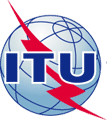 МЕЖДУНАРОДНЫЙ СОЮЗ ЭЛЕКТРОСВЯЗИМЕЖДУНАРОДНЫЙ СОЮЗ ЭЛЕКТРОСВЯЗИМЕЖДУНАРОДНЫЙ СОЮЗ ЭЛЕКТРОСВЯЗИМЕЖДУНАРОДНЫЙ СОЮЗ ЭЛЕКТРОСВЯЗИTSAG – R 22 – RСектор стандартизации
электросвязиИССЛЕДОВАТЕЛЬСКИЙ ПЕРИОД 2017–2020 гг.Сектор стандартизации
электросвязиИССЛЕДОВАТЕЛЬСКИЙ ПЕРИОД 2017–2020 гг.Сектор стандартизации
электросвязиИССЛЕДОВАТЕЛЬСКИЙ ПЕРИОД 2017–2020 гг.Сектор стандартизации
электросвязиИССЛЕДОВАТЕЛЬСКИЙ ПЕРИОД 2017–2020 гг.КГСЭСектор стандартизации
электросвязиИССЛЕДОВАТЕЛЬСКИЙ ПЕРИОД 2017–2020 гг.Сектор стандартизации
электросвязиИССЛЕДОВАТЕЛЬСКИЙ ПЕРИОД 2017–2020 гг.Сектор стандартизации
электросвязиИССЛЕДОВАТЕЛЬСКИЙ ПЕРИОД 2017–2020 гг.Сектор стандартизации
электросвязиИССЛЕДОВАТЕЛЬСКИЙ ПЕРИОД 2017–2020 гг.Оригинал: английскийВопрос(ы):Вопрос(ы):Н/ПВиртуальное собрание, 11−18 января 2021 годаВиртуальное собрание, 11−18 января 2021 годаВиртуальное собрание, 11−18 января 2021 годаОТЧЕТОТЧЕТОТЧЕТОТЧЕТОТЧЕТОТЧЕТИсточник:Источник:КГСЭ КГСЭ КГСЭ КГСЭ Название:Название:Отчет о седьмом собрании КГСЭ (виртуальное собрание, 11−18 января 2021 г.) – Одобренный комплекс Вопросов для 20-й Исследовательской комиссииОтчет о седьмом собрании КГСЭ (виртуальное собрание, 11−18 января 2021 г.) – Одобренный комплекс Вопросов для 20-й Исследовательской комиссииОтчет о седьмом собрании КГСЭ (виртуальное собрание, 11−18 января 2021 г.) – Одобренный комплекс Вопросов для 20-й Исследовательской комиссииОтчет о седьмом собрании КГСЭ (виртуальное собрание, 11−18 января 2021 г.) – Одобренный комплекс Вопросов для 20-й Исследовательской комиссииНазначение:Назначение:Административный документАдминистративный документАдминистративный документАдминистративный документДля контактов:Для контактов:Ключевые слова:КГСЭ, обновленные ВопросыКраткое содержание:В настоящем Отчете содержится чистый текст Вопросов, согласованных 20-й Исследовательской комиссией для представления ВАСЭ, которые были одобрены на виртуальном собрании КГСЭ, проходившем 11–18 января 2021 года. Данный комплекс Вопросов вступил в силу 18 января 2021 года до конца исследовательского периода.Новый номерДействующее название 
ВопросаСтатусПрежний номерПрежнее название 
Вопроса 1/20Функциональная совместимость и обеспечение взаимодействия приложений и услуг IoT и SC&CПродолжение Вопроса 1/20 и частей Вопросов 2/20, 3/20 и 4/201/20Сквозное соединение, сети, функциональная совместимость, инфраструктуры и аспекты больших данных, связанные с IoT и SC&C2/20Требования, возможности и архитектурные структуры в различных вертикальных отраслях, расширенные за счет появляющихся цифровых технологийПродолжение Вопроса 2/20 и части Вопроса 4/202/20Требования, возможности и сценарии использования в различных вертикальных отраслях3/20Архитектуры, протоколы и QoS/QoE IoT и SC&CПродолжение части Вопроса 3/203/20Архитектуры, управление, протоколы и качество обслуживания4/20Анализ и обработка данных, обмен и управление данными в IoT и SC&C, включая аспекты больших данныхНовые темы исследования и продолжение частей Вопросов 1/20 и 4/204/20Электронные/"умные" услуги, приложения и поддерживающие их платформы5/20Исследование появляющихся цифровых технологий, терминологии и определенийПродолжение Вопроса 5/205/20Научные исследования и появляющиеся технологии, терминология и определения6/20Безопасность, конфиденциальность, доверие и идентификация для IoT и SC&CПродолжение Вопроса 6/20 и частей Вопросов 1/20 и 4/206/20Безопасность, конфиденциальность, доверие и идентификация для IoT и SC&C7/20Анализ и оценка "умных" устойчивых городов и сообществПродолжение Вопроса 7/207/20Анализ и оценка "умных" устойчивых городов и сообществ